※　初回は、先着２０社限定です。敦賀『お土産情報』発信サイト参加申込書 (登録書)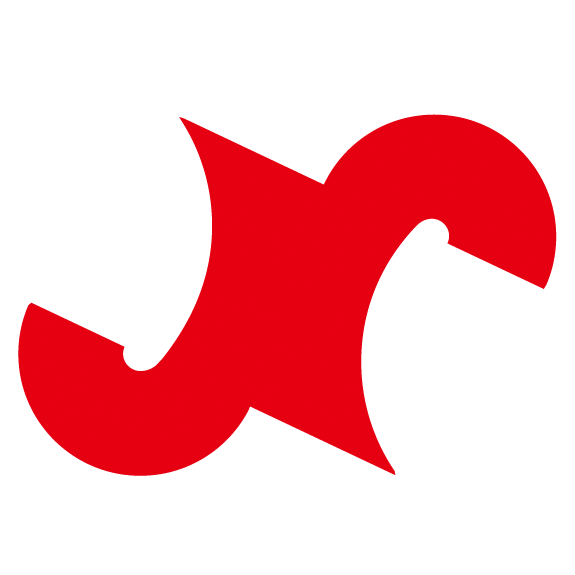 敦　賀　商　工　会　議　所敦賀『お土産情報』発信サイト登録店　＜参加登録書＞　下記内容の通り、参加店舗として登録します。申込日：令和　３　年　　　月　　　日＜基本内容＞　＜商品説明内容＞　※　お店のイチオシ商品は、『旨いもんマップ』と、Ｗｅｂの両方に掲載されます。※　お店のオススメ商品は、Ｗｅｂにて公開します。※　写真データは、【 tcci_staff@tsuruga.or.jp 】へ送って下さい。店舗名※　パンフレットやＨＰに掲載する店舗名※　パンフレットやＨＰに掲載する店舗名※　パンフレットやＨＰに掲載する店舗名※　パンフレットやＨＰに掲載する店舗名※　パンフレットやＨＰに掲載する店舗名※　パンフレットやＨＰに掲載する店舗名※　パンフレットやＨＰに掲載する店舗名※　パンフレットやＨＰに掲載する店舗名※　パンフレットやＨＰに掲載する店舗名※　パンフレットやＨＰに掲載する店舗名店舗住所※　複数店舗がある場合は、全てご記入下さい。（連絡先も含めて）敦賀市　※　複数店舗がある場合は、全てご記入下さい。（連絡先も含めて）敦賀市　※　複数店舗がある場合は、全てご記入下さい。（連絡先も含めて）敦賀市　※　複数店舗がある場合は、全てご記入下さい。（連絡先も含めて）敦賀市　※　複数店舗がある場合は、全てご記入下さい。（連絡先も含めて）敦賀市　※　複数店舗がある場合は、全てご記入下さい。（連絡先も含めて）敦賀市　※　複数店舗がある場合は、全てご記入下さい。（連絡先も含めて）敦賀市　※　複数店舗がある場合は、全てご記入下さい。（連絡先も含めて）敦賀市　※　複数店舗がある場合は、全てご記入下さい。（連絡先も含めて）敦賀市　※　複数店舗がある場合は、全てご記入下さい。（連絡先も含めて）敦賀市　店舗連絡先ＴＥＬ　０７７０（　　　　）ＦＡＸ　０７７０（　　　　）メール（　　　　　　　　＠　　　　　　　　　　　　　　　　　）ＴＥＬ　０７７０（　　　　）ＦＡＸ　０７７０（　　　　）メール（　　　　　　　　＠　　　　　　　　　　　　　　　　　）ＴＥＬ　０７７０（　　　　）ＦＡＸ　０７７０（　　　　）メール（　　　　　　　　＠　　　　　　　　　　　　　　　　　）ＴＥＬ　０７７０（　　　　）ＦＡＸ　０７７０（　　　　）メール（　　　　　　　　＠　　　　　　　　　　　　　　　　　）ＴＥＬ　０７７０（　　　　）ＦＡＸ　０７７０（　　　　）メール（　　　　　　　　＠　　　　　　　　　　　　　　　　　）ＴＥＬ　０７７０（　　　　）ＦＡＸ　０７７０（　　　　）メール（　　　　　　　　＠　　　　　　　　　　　　　　　　　）ＴＥＬ　０７７０（　　　　）ＦＡＸ　０７７０（　　　　）メール（　　　　　　　　＠　　　　　　　　　　　　　　　　　）ＴＥＬ　０７７０（　　　　）ＦＡＸ　０７７０（　　　　）メール（　　　　　　　　＠　　　　　　　　　　　　　　　　　）ＴＥＬ　０７７０（　　　　）ＦＡＸ　０７７０（　　　　）メール（　　　　　　　　＠　　　　　　　　　　　　　　　　　）ＴＥＬ　０７７０（　　　　）ＦＡＸ　０７７０（　　　　）メール（　　　　　　　　＠　　　　　　　　　　　　　　　　　）お店からコメント（60文字以内）お店からコメント（60文字以内）お店からコメント（60文字以内）30お店からコメント（60文字以内）お店からコメント（60文字以内）お店からコメント（60文字以内）60営業時間　　　　：　　　　  ～  　　　　：　　　　（　　　　　　　　　　）　　　　：　　　　  ～  　　　　：　　　　（　　　　　　　　　　）　　　　：　　　　  ～  　　　　：　　　　（　　　　　　　　　　）　　　　：　　　　  ～  　　　　：　　　　（　　　　　　　　　　）　　　　：　　　　  ～  　　　　：　　　　（　　　　　　　　　　）　　　　：　　　　  ～  　　　　：　　　　（　　　　　　　　　　）　　　　：　　　　  ～  　　　　：　　　　（　　　　　　　　　　）　　　　：　　　　  ～  　　　　：　　　　（　　　　　　　　　　）　　　　：　　　　  ～  　　　　：　　　　（　　　　　　　　　　）　　　　：　　　　  ～  　　　　：　　　　（　　　　　　　　　　）　　　　：　　　　  ～  　　　　：　　　　（　　　　　　　　　　）　　　　：　　　　  ～  　　　　：　　　　（　　　　　　　　　　）　　　　：　　　　  ～  　　　　：　　　　（　　　　　　　　　　）　　　　：　　　　  ～  　　　　：　　　　（　　　　　　　　　　）　　　　：　　　　  ～  　　　　：　　　　（　　　　　　　　　　）　　　　：　　　　  ～  　　　　：　　　　（　　　　　　　　　　）　　　　：　　　　  ～  　　　　：　　　　（　　　　　　　　　　）　　　　：　　　　  ～  　　　　：　　　　（　　　　　　　　　　）　　　　：　　　　  ～  　　　　：　　　　（　　　　　　　　　　）　　　　：　　　　  ～  　　　　：　　　　（　　　　　　　　　　）　　　　：　　　　  ～  　　　　：　　　　（　　　　　　　　　　）　　　　：　　　　  ～  　　　　：　　　　（　　　　　　　　　　）　　　　：　　　　  ～  　　　　：　　　　（　　　　　　　　　　）　　　　：　　　　  ～  　　　　：　　　　（　　　　　　　　　　）　　　　：　　　　  ～  　　　　：　　　　（　　　　　　　　　　）　　　　：　　　　  ～  　　　　：　　　　（　　　　　　　　　　）　　　　：　　　　  ～  　　　　：　　　　（　　　　　　　　　　）　　　　：　　　　  ～  　　　　：　　　　（　　　　　　　　　　）　　　　：　　　　  ～  　　　　：　　　　（　　　　　　　　　　）　　　　：　　　　  ～  　　　　：　　　　（　　　　　　　　　　）定休日　・毎　週（　　　　　　　　　　　曜日）　・毎　月（　第　　　　　　　　　曜日）　・その他（　　　　　　　　　　　　　）　詳しくは、ＨＰをご覧下さい。　・毎　週（　　　　　　　　　　　曜日）　・毎　月（　第　　　　　　　　　曜日）　・その他（　　　　　　　　　　　　　）　詳しくは、ＨＰをご覧下さい。　・毎　週（　　　　　　　　　　　曜日）　・毎　月（　第　　　　　　　　　曜日）　・その他（　　　　　　　　　　　　　）　詳しくは、ＨＰをご覧下さい。　・毎　週（　　　　　　　　　　　曜日）　・毎　月（　第　　　　　　　　　曜日）　・その他（　　　　　　　　　　　　　）　詳しくは、ＨＰをご覧下さい。　・毎　週（　　　　　　　　　　　曜日）　・毎　月（　第　　　　　　　　　曜日）　・その他（　　　　　　　　　　　　　）　詳しくは、ＨＰをご覧下さい。　・毎　週（　　　　　　　　　　　曜日）　・毎　月（　第　　　　　　　　　曜日）　・その他（　　　　　　　　　　　　　）　詳しくは、ＨＰをご覧下さい。　・毎　週（　　　　　　　　　　　曜日）　・毎　月（　第　　　　　　　　　曜日）　・その他（　　　　　　　　　　　　　）　詳しくは、ＨＰをご覧下さい。　・毎　週（　　　　　　　　　　　曜日）　・毎　月（　第　　　　　　　　　曜日）　・その他（　　　　　　　　　　　　　）　詳しくは、ＨＰをご覧下さい。　・毎　週（　　　　　　　　　　　曜日）　・毎　月（　第　　　　　　　　　曜日）　・その他（　　　　　　　　　　　　　）　詳しくは、ＨＰをご覧下さい。　・毎　週（　　　　　　　　　　　曜日）　・毎　月（　第　　　　　　　　　曜日）　・その他（　　　　　　　　　　　　　）　詳しくは、ＨＰをご覧下さい。駐車場の有無☑を付けて下さい□　なし　　　　　　□　あり（　　　　台）□　なし　　　　　　□　あり（　　　　台）□　なし　　　　　　□　あり（　　　　台）□　なし　　　　　　□　あり（　　　　台）□　なし　　　　　　□　あり（　　　　台）□　なし　　　　　　□　あり（　　　　台）□　なし　　　　　　□　あり（　　　　台）□　なし　　　　　　□　あり（　　　　台）□　なし　　　　　　□　あり（　　　　台）□　なし　　　　　　□　あり（　　　　台）決済方法※　現金、クレジットカード決済、電子マネー決済、QRコード決済など※　現金、クレジットカード決済、電子マネー決済、QRコード決済など※　現金、クレジットカード決済、電子マネー決済、QRコード決済など※　現金、クレジットカード決済、電子マネー決済、QRコード決済など※　現金、クレジットカード決済、電子マネー決済、QRコード決済など※　現金、クレジットカード決済、電子マネー決済、QRコード決済など※　現金、クレジットカード決済、電子マネー決済、QRコード決済など※　現金、クレジットカード決済、電子マネー決済、QRコード決済など※　現金、クレジットカード決済、電子マネー決済、QRコード決済など※　現金、クレジットカード決済、電子マネー決済、QRコード決済など店舗ﾘｱﾙﾀｲﾑ情報（ＦＢ･ﾂｲｯﾀｰなど）（ＨＰ）　　http:// （ＦＢ）　　（ｲﾝｽﾀｸﾞﾗﾑ）（ﾂｲｯﾀｰ）（ＨＰ）　　http:// （ＦＢ）　　（ｲﾝｽﾀｸﾞﾗﾑ）（ﾂｲｯﾀｰ）（ＨＰ）　　http:// （ＦＢ）　　（ｲﾝｽﾀｸﾞﾗﾑ）（ﾂｲｯﾀｰ）（ＨＰ）　　http:// （ＦＢ）　　（ｲﾝｽﾀｸﾞﾗﾑ）（ﾂｲｯﾀｰ）（ＨＰ）　　http:// （ＦＢ）　　（ｲﾝｽﾀｸﾞﾗﾑ）（ﾂｲｯﾀｰ）（ＨＰ）　　http:// （ＦＢ）　　（ｲﾝｽﾀｸﾞﾗﾑ）（ﾂｲｯﾀｰ）（ＨＰ）　　http:// （ＦＢ）　　（ｲﾝｽﾀｸﾞﾗﾑ）（ﾂｲｯﾀｰ）（ＨＰ）　　http:// （ＦＢ）　　（ｲﾝｽﾀｸﾞﾗﾑ）（ﾂｲｯﾀｰ）（ＨＰ）　　http:// （ＦＢ）　　（ｲﾝｽﾀｸﾞﾗﾑ）（ﾂｲｯﾀｰ）（ＨＰ）　　http:// （ＦＢ）　　（ｲﾝｽﾀｸﾞﾗﾑ）（ﾂｲｯﾀｰ）店舗写真　店舗写真１枚　※　写真提供については、データでお願いします。　店舗写真１枚　※　写真提供については、データでお願いします。　店舗写真１枚　※　写真提供については、データでお願いします。　店舗写真１枚　※　写真提供については、データでお願いします。　店舗写真１枚　※　写真提供については、データでお願いします。　店舗写真１枚　※　写真提供については、データでお願いします。　店舗写真１枚　※　写真提供については、データでお願いします。　店舗写真１枚　※　写真提供については、データでお願いします。　店舗写真１枚　※　写真提供については、データでお願いします。　店舗写真１枚　※　写真提供については、データでお願いします。お店のイチオシ商品※商品の写真を２枚提供して下さい。（パッケージと中身）※旨いもんマップに掲載される商品となります。①商品名お店のイチオシ商品※商品の写真を２枚提供して下さい。（パッケージと中身）※旨いもんマップに掲載される商品となります。②商品の説明（こだわりや特徴、原材料や歴史など）※ 160～200文字程度お店のイチオシ商品※商品の写真を２枚提供して下さい。（パッケージと中身）※旨いもんマップに掲載される商品となります。③商 品 価 格（税 込 額）　　　　　　円④内容量※個数･量などお店のイチオシ商品※商品の写真を２枚提供して下さい。（パッケージと中身）※旨いもんマップに掲載される商品となります。⑤保 存 方 法☑を付けて下さい□ 常温　□ 冷蔵　□ 冷凍　□ その他(　　　　　　　)□ 常温　□ 冷蔵　□ 冷凍　□ その他(　　　　　　　)□ 常温　□ 冷蔵　□ 冷凍　□ その他(　　　　　　　)お店のイチオシ商品※商品の写真を２枚提供して下さい。（パッケージと中身）※旨いもんマップに掲載される商品となります。⑥期限☑を付けて下さい□ 賞味期限（　　　　　　　　　 　）□ 消費期限（　　　　　　　 　　　）□ 賞味期限（　　　　　　　　　 　）□ 消費期限（　　　　　　　 　　　）□ 賞味期限（　　　　　　　　　 　）□ 消費期限（　　　　　　　 　　　）Ｎｏ．１お店のオススメ商品※商品の写真を２枚提供して下さい。（パッケージと中身）１枚でも可①商品名Ｎｏ．１お店のオススメ商品※商品の写真を２枚提供して下さい。（パッケージと中身）１枚でも可②商品の説明（こだわりや特徴、原材料や歴史など）※ 120～150文字程度Ｎｏ．１お店のオススメ商品※商品の写真を２枚提供して下さい。（パッケージと中身）１枚でも可③商 品 価 格（税 込 額）　　　　　　　円④内容量※個数･量などＮｏ．１お店のオススメ商品※商品の写真を２枚提供して下さい。（パッケージと中身）１枚でも可⑤保 存 方 法☑を付けて下さい□ 常温　□ 冷蔵　□ 冷凍　□ その他（　　　　　　）□ 常温　□ 冷蔵　□ 冷凍　□ その他（　　　　　　）□ 常温　□ 冷蔵　□ 冷凍　□ その他（　　　　　　）Ｎｏ．１お店のオススメ商品※商品の写真を２枚提供して下さい。（パッケージと中身）１枚でも可⑥期限☑を付けて下さい□ 賞味期限（　　　　　）　□ 消費期限（　　　　　）□ 賞味期限（　　　　　）　□ 消費期限（　　　　　）□ 賞味期限（　　　　　）　□ 消費期限（　　　　　）Ｎｏ．２お店のオススメ商品※商品の写真を２枚提供して下さい。（パッケージと中身）１枚でも可①商品名Ｎｏ．２お店のオススメ商品※商品の写真を２枚提供して下さい。（パッケージと中身）１枚でも可②商品の説明（こだわりや特徴、原材料や歴史など）※ 120～150文字程度Ｎｏ．２お店のオススメ商品※商品の写真を２枚提供して下さい。（パッケージと中身）１枚でも可③商 品 価 格（税 込 額）　　　　　　　円④内容量※個数･量などＮｏ．２お店のオススメ商品※商品の写真を２枚提供して下さい。（パッケージと中身）１枚でも可⑤保 存 方 法☑を付けて下さい□ 常温　□ 冷蔵　□ 冷凍　□ その他（　　　　　　）□ 常温　□ 冷蔵　□ 冷凍　□ その他（　　　　　　）□ 常温　□ 冷蔵　□ 冷凍　□ その他（　　　　　　）Ｎｏ．２お店のオススメ商品※商品の写真を２枚提供して下さい。（パッケージと中身）１枚でも可⑥期限☑を付けて下さい□ 賞味期限（　　　　　）　□ 消費期限（　　　　　）□ 賞味期限（　　　　　）　□ 消費期限（　　　　　）□ 賞味期限（　　　　　）　□ 消費期限（　　　　　）Ｎｏ．３お店のオススメ商品※商品の写真を２枚提供して下さい。（パッケージと中身）１枚でも可①商品名Ｎｏ．３お店のオススメ商品※商品の写真を２枚提供して下さい。（パッケージと中身）１枚でも可②商品の説明（こだわりや特徴、原材料や歴史など）※ 120～150文字程度Ｎｏ．３お店のオススメ商品※商品の写真を２枚提供して下さい。（パッケージと中身）１枚でも可③商 品 価 格（税 込 額）　　　　　　　円④内容量※個数･量などＮｏ．３お店のオススメ商品※商品の写真を２枚提供して下さい。（パッケージと中身）１枚でも可⑤保 存 方 法☑を付けて下さい□ 常温　□ 冷蔵　□ 冷凍　□ その他（　　　　　　）□ 常温　□ 冷蔵　□ 冷凍　□ その他（　　　　　　）□ 常温　□ 冷蔵　□ 冷凍　□ その他（　　　　　　）Ｎｏ．３お店のオススメ商品※商品の写真を２枚提供して下さい。（パッケージと中身）１枚でも可⑥期限☑を付けて下さい□ 賞味期限（　　　　　）　□ 消費期限（　　　　　）□ 賞味期限（　　　　　）　□ 消費期限（　　　　　）□ 賞味期限（　　　　　）　□ 消費期限（　　　　　）事業者名担当者名担当者連絡先担当者メール